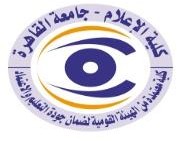 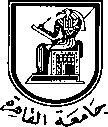 Brief CV (of the members of the academic staff)Name: Sheyam Abdulhamid Kotob AL-GhayshAcademic Department:  JournalismAcademic degree: TeacherThe title of the master`s thesis, the year and the entity it was obtained: a comparative study between the art of storytelling and the press report of the Egyptian and American journalists applying on Time and October magazines in 1994, Faculty of Mass Communication, Cairo University.The title of the doctoral thesis the year and the entity it was obtained:The factors affecting the future of the party-affiliated press in Egypt, 2005, Faculty of Mass Communication, Cairo University.Courses taught in the Bachelor program:Press editing Press Campaigns, The Modern Egyptian Press, The Economic Press.The most important reference books issued by the faculty member to benefit from his scientific research (a maximum of five books):The future of the partisan press in Egypt, Dar Al-Alem Alaraby.The five most recent academic researches that have been published:The vision of the communicator in the Egyptian press of the teaching websites in the frame of integration between the traditional and modern means.  The vision of the communicator in the Egyptian press of  The factors affecting the extraordinary press. A coordinator within the research of the reader of Dar Al-Tahiri newspapers, Study in the flask. A coordinator within the research of Attitudes of Journalists and the University Public towards University Education Issues in Egypt, First and second part. 9. The most recent five scientific thesis (Master's and Ph.D.) that have been supervised:Co-supervision in:  The values of globalization in Arab youth magazines and their relationship to the perspective of values among Egyptian youth, The researcher Asmaa Abou Zied, Professor Dr. Amal Al-Sayeed, Dr.Sheyam  Kotob.MA of the Trends in the press discourse towards Egyptian-Iranian relations during the period from December 2008 to 2013, Dr.Hala Ahmed Al-Hussieny, Professor Dr./Awatef Abdulrahman and Dr.Sheyam Kotob.Master's degree entitled:   Factors influencing the future of regional journalism during 2010-2030, Future study, Olaa Essam Al-Junidy, Dr./Awatef Abdulrahman and Dr.Sheyam Kotob.PhD entitled: Mechanisms for developing the structure of exceptional coverage of public affairs in Egypt; A study of the exceptional press conversations in the United States of America and the problems of achieving them in the Egyptian press. Amira Nagy, Eid Hisham Attia and Dr.Sheyam Kotob.Master's degree in the Egyptian press coverage of epidemics and middle diseases and their role in influencing the scientific knowledge of the Egyptian public, an analytical and credible study. Amal Ibrahim Ashraf, Eid Mahmoud Alam El Din and Dr.Sheyam Kotob.10. Other activities of the member of the academic staff in order to develop the educational process and serve students other than the teaching activity:  - Participation in the periodic report prepared by the Supreme Council of the Press on the performance of the Egyptian press.- The assistant supervision of the activities of scientific societies at Cairo University.- Member of the Occupational Health and Safety Committee, Faculty of Mass Communication, Cairo University. 11.The most important leading positions that have been held: 12.The most important local and international awards obtained, the year when awarded and the entity awarded them:  Mobile: 01009722206Email: Sheyamkotb@hotmail.com